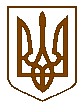 УКРАЇНАБілокриницька   сільська   радаРівненського   району    Рівненської    області(тридцять перша позачергова сесія сьомого скликання)РІШЕННЯвід 03  серпня   2018 року                                                                                  № 809Про розгляд заяв, щодо надання земельних ділянок громадянам          Розглянувши та обговоривши подані заяви громадян,  керуючись ст.12, 40, 118, 121, 151 Земельного кодексу України та ст.26 Закону України  "Про місцеве самоврядування в Україні"  за погодженням постійної комісії сільської ради із земельних питань, земельних ресурсів та соціального розвитку села, сесія Білокриницької сільської радиВ И Р І Ш И Л А :1.  Враховуючи  відсутність вільних земельних ділянок для будівництва і обслуговування житлового будинку, господарських будівель і споруд (присадибна ділянка) на території Білокриницької сільської ради відмовити у наданні земельних ділянок для наступних громадян:-  Цилія Тарас Петрович.         2. Контроль за виконанням даного рішення покласти на земельну комісію сільської ради.Сільський голова                                                                                       Т. ГончарукПленарне засідання тридцять першої  позачергової сесіїБілокриницької сільської ради сьомого скликання03 серпня  2018 року
ВІДОМІСТЬдля поіменного голосування з питання:«Про розгляд заяв, щодо надання земельних ділянок громадянам»Голосували:    «за» - 	16	                          «проти» - 	0	                          «утримався» - 	0	                          «не голосував» - 	0	Голова комісії                                                                      ____________________Секретар комісії                                                                   ____________________Член комісії                                                                          ____________________№з/пПрізвище, ім’я, по батьковіЗаПротиУтри-мавсяНе приймав участь в голосуванні1.Гончарук Тетяна Володимирівназа2.Галябар Роман Олександровичвідсутній3.Власюк Світлана Андріївнавідсутня4.Данилюк Наталія Василівназа5.Семенюк Марія Петрівназа6.Дем'янчук Віталій Григоровичза7.Зданевич Оксана Данилівнавідсутня8.Кисіль Тетяна Михайлівназа9.Панчук Ярослав Петровичвідсутній10.Ящук Оксана Костянтинівнавідсутня11.Целюк Тетяна Лонгінівнавідсутня12.Плетьонка Андрій Васильовичза13.Вовчик Юрій Анатолійовичза14.Дубіч Анатолі Миколайовичза15.Захожа Інна Анатоліївнавідсутня16.Морозюк Оксана Дмитрівназа17.Казмірчук Олена Юріївназа18.Денисюк Іван Миколайовичза19.Кравченко Алла Дмитрівназа20.Люльчик Валерій Федоровичза21.Клименко Тарас Володимировичза22.Ляшецька Надія Миколаївназа23.Ящук Олена АдамівназаВсього:Всього:16